OSNOVNA ŠOLA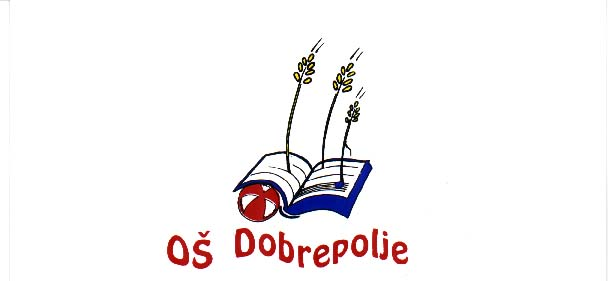 DOBREPOLJEVIDEM 80, 1312   VIDEM DOBREPOLJETel: (01) 7807-210E-pošta: O-dobrepolje.lj@guest.arnes.siSVET STARŠEVDatum:  31. 5. 2021VABILONa podlagi 13.,  17. člena ter v povezavi z 22., 23., 26.,  31. členom poslovnika Sveta staršev JVIZ OŠ Dobrepolje sklicujem 2. redno sejo Sveta staršev v šolskem letu 2020/2021, ki bo v sredo, 9. 6. 2021, ob 19.00.  Potekala bo preko Aplikacije Zoom. Vabljeni boste prejeli naslov povezave na vaš elektronski naslov nekaj minut pred začetkom seje. Predlagam naslednji dnevni red:Pregled in potrditev zapisnika 1. redne seje Sveta staršev z dne 29. 9. 2020;Delno poročilo o delu v vrtcu in šoli za šolsko leto 2020/2021;Predlagano učno gradivo za šolsko leto 2020/2021 JVIZ OŠ Dobrepolje;Dodatna izvolitev predstavnika Sveta staršev v upravni odbor Šolskega sklada in imenovanje upravnega odbora Šolskega sklada;Okvirno število oddelkov in organizacija pouka v šolskem letu 2021/2022;Predlogi, pobude in vprašanja;Razno - Šola na daljavo v času epidemije.Gradivo k točkam:Skupno gradivo: kratka obrazložitev točk in predlogi sklepovad 1.	Zapisnik 1. redne seje Sveta staršev v šolskem letu 2020/2021;ad 2. Delno poročilo o izvrševanju LDN 2020/2021 za vrtec;ad 3. Delno poročilo o izvrševanju LDN 2020/2021 za šolo;ad 4.	Seznami učnih gradiv po enotah;ad 5. Predlog predstavnikov JVIZ OŠ Dobrepolje v upravnem odboru Šolskega sklada.Gradivo bo dostopno tudi na spletni strani šole pod zavihkom starši/svet staršev.S spoštovanjem,	predsednica Sveta staršev 	Lidija Hočevar, l.r.Vabilo poslano: (i) članom Sveta staršev; (ii) ravnatelju in pomočnicama; (iii) predstavnici staršev vrtčevskih otrok v svetu zavoda. Vabilo z gradivom je razposlano po elektronski pošti prek medija Google Groups.